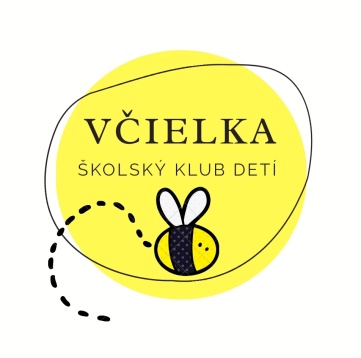 Školský klub detí VČIELKA Základná škola, Fraňa Kráľa 838, Žarnovica Facebook: ŠKD VčielkaPotvrdeniePodpísaní rodičia/zákonní zástupcoviaMatka (meno a priezvisko):	........................................................................................................Otec (meno a priezvisko): 	........................................................................................................Iný zákonný zástupca:	........................................................................................................Súhlasím/e,aby naše dieťa (meno a priezvisko) .............................................................................................v školskom roku ......................... odchádzalo zo školského klubu detí samo, a to nasledovne:PO o ........... hod.UT o ........... hod.ST o ........... hod.ŠT o ........... hod.PI  o ........... hod.V Žarnovici, dňa .........................    	.............................................................podpis rodičov/zákonných zástupcov